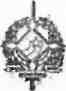 GOVERNO DO ESTADO DE RONDÔNIAGOVERNADORIADECRETO N° 2.155     DE   19   DE MAIO    DE 1984O GOVERNADOR DO ESTADO DE RONDÔNIA no uso de suas atribuições legais, RESOLVE:1° - Colocar a disposição da COOPERON o servidor NAGATO NAKASHIMA, Medico Veterinário, cadastro nQ 19.071, lotado na Secretaria de Estado da Administração.2° - Colocar a disposição da Prefeitura Municipal de Guajara Mirim-RO a servidora MAIRA SERGILINA PAIXÃO DO NASCIMENTO, Agente Administrativo, cadastro n° 38.300, 1otada na Secretaria de Estado da Administração.3° - Colocar a disposição da COOPERON o servidor FARHANG MONAJJEM, Servidor TécnicoEspecializado, cadastro n° 16.532, lotado na Secretaria de Estado da Administração.4° - Colocar a disposição da Procuradoria GeGOVERNO DO ESTADO DE RONDÔNIAGOVERNADORIA	02ral da Prefeitura Municipal de Porto Velho-RO a servidora TEREZINHA MORAIS DE PAULA, Agente Administrativo, cadastro n° 38.318, lotada na Secretaria de Estado da Administração.5° - Colocar a disposição da Procuradoria Geral da Prefeitura Municipal de Porto Velho-RO a servidora MARIA JUCINEIDE DOS SANTOS, Agente Administrativo, cadastro n° 38.319, lotada na Secretaria de Estado da Administração.6° - Colocar a disposição do IBDF/RO o servidor ORSINO DA SILVA LIMA, Agente Administrativo, cadastro n° 25.544, lotado na Secretaria de Estado da Administração.7° - Colocar a disposição da CODARON a servidora MARIA HELENA LOPES DOS SANTOS, Agente Administrativo, cadastro n° 38.282 , lotado na Secretaria de Estado da Administração.8° - Colocar a disposição do Juizo Eleitoral de Ji Paraná-RO a servidora MARIA LIDUINA OLIVEIRA GARCIA, Agente AdministratiGOVERNO DO ESTADO DE RONDÔNIAGOVERNADORIA	- 03vo, cadastro n° 13.521, lotada na Secretaria de Estado da Administração.9° - Colocar a disposição do IBDF/RO a servidora LEONELIANA MENDES QUEIROZ, Agente Administrativo, cadastro	n° 35.945, lotada na Secretaria de Estado da Administração.10° - Colocar a disposição do MOBRAL em Pimenta Bueno-RO a servidora AIDÊ ARAÚJO DOS SANTOS, Professora de Ensino de 1° Grau, cadastro n° 11.012, lotada na Secretaria de Estado da Educação.11° - Colocar a disposição da Secretaria Municipal de Educação e Cultura de Jaru-RO o servidor LUIZ CARLOS FORTES, Técnico em Educação, cadastro n° 06.597, lotado na Secretaria de Estado da Educação.12° - Colocar a disposição da Secretaria Municipal de Educação e Cultura de Ouro Preto D'oeste-R0 o servidor EDSON LOPES, Técnico em Assuntos Educacionais, cadastro n° 21.270, lotado na Secretaria de Estado da Educação.13° - Colocar a disposição da Secretaria Munici_GOVERNO DO ESTADO DE RONDÔNIAGOVERNADORIA	04pal de Educação e Cultura de Ouro Preto D'oeste-R0 a servidora MÍRIAM TRAJANO LOPES, Professora de Ensino de 1° e 2° Graus, cadastro n° 26.180, lotada na Secretaria de Estado da Administração.14° _ Colocar a disposição da Prefeitura Municipal de Ariquemes-RO o servidor EDSON BRASIL, Professor de Ensino de 1° Grau, cadastro n° 20.319, lotado na Secretaria de Estado da Educação.15° _ Colocar a disposição da Prefeitura Municipal de Ariquemes-RO a servidora SILVANA FERREIRA BRASIL, Professora de Ensino de 1° Grau, cadastro n° 26.194, lotada na Secretaria de Estado da Educação.16° - Colocar a disposição da Policia Militar-RO o servidor ANTÔNIO ROBERTO MARTINS, Médico, cadastro n° 37.544, lotado na Secretaria de Estado da Saúde.17° - Colocar a disposição da Prefeitura Municipal de Guajara Mirim-RO o servidor VICENTE MAGALHÃES FILHO, Assistente Jurídico, cadastro n° 34.725, lotado na Secretaria de Estado da Administração.GOVERNO DO ESTADO DE RONDÔNIA GOVERNADORIA	0518° - Colocar a disposição do Departamento de Policia Federal - Delegacia de Porto Velho-RO a servidora MARIA DO PERPÉTUO SOCORRO DOS SANTOS VIDAL, Agente de Portaria, cadastro n° 35.073, lotada na Secretaria de Estado da Administração.19° - Colocar a disposição do Departamento de Policia Federal - Delegacia de Guajara Mirim-RO a servidora ANUNCIAÇÃO VALENTE DOS SANTOS, Auxiliar Operacional de Serviços Diversos, cadastro n° 28.520, lotada na Secretaria de Estado da Administração.20° - Colocar a disposição do Departamento de Policia Federal - Delegacia de Vilhena-RO a servidora MARIA ENEDINA DE CASTILHO, Auxiliar de Serviços Diversos, cadastro n° 27.684, lotada na Secretaria de Estado da Administração.21° - Colocar a disposição do Departamento de Policia Federal - Delegacia de Vilhena-Ro a servidora MARIA APARECIDA DA SILVA, Auxiliar Operacional de Serviços Diversos, cadastro n° 27.685, lotada na Se_GOVERNO DO ESTADO DE RONDÔNIAGOVERNADORIA	06cretaria de Estado da Administração.22° - Colocar a disposição do Departamento de Policia Federal - Delegacia de Ji Parana-RO o servidor VALDOMIRO ANTUNES DOS SANTOS, Auxiliar Operaiconal de Serviços Diversos, cadastro n° 38.273, lotado na Secretaria de Estado da Administração.23° - Colocar a disposição do Departamento de Policia Federal - Delegacia de Ji Parana-RO a servidora EDITE DA ROCHA BRITO, Auxiliar Operacional de Serviços Diversos, cadastro n° 38.272, lotada na SeCRETARIA DE Estado da Administração.24° - Remover o servidor ANTÔNIO LEAL DOS SANTOS, Auxiliar Operacional de Serviços Diversos, cadastro n2 36.628 da Secreta ria de Estado da Admi8nistração para a Policia Militar de Rondônia.25° - Colocar a disposição da Prefeitura Municipal de Educação e Cultura de Porto Velho-RO a servidora ALICE DA COSTA PEREIRA, Professora de Ensino de 1 e 2°GOVERNO DO ESTADO DE RONDÔNIAGOVERNADORIA	07graus, cadastros n°s 36.821 e 36.822, lotada na Secretaria de Estado da Educação.26° - Remover o servidor MÁRIO VÍTOR MENDES,Estagiário, cadastro n° 07.631 da Secretária de Estado do Planejamento e Coordenação Geral para a Secretaria de Estado da Educação.27° _ Remover a servidora RAIMUNDA PEREIRAGÓES, Auxiliar Operacional de Serviços Diversos, cadastro n° 25.599, da Secretaria de Estado da Administração para o Hospital de Base Ari Pinheiro.28° - Remover a servidora MARIA DE FÁTIMA SOARES DE SOUZA, Agente de Portaria, cadastro n° 38.294, da Secretaria de Estado da Administração para a Procuradoria Geral de Justiça do Estado.29° _ Remover o servidor JOÃO RODRIGUES VIEIRA, Contador, cadastro n2 11.582, da Secretaria de Estado da Fazenda para a Secretaria de Estado do Planejamento e Coordenação Geral.30° _ Remover o servidor FRANCISCO ROBERTOGOVERNO DO ESTADO DE RONDÔNIAGOVERNADORIA	08GARCIA MENEZES, Fiscal Municipal, cadastro n° 11.739, da Secretaria de Estado da Administração para a Secretaria de Estado da Fazenda.31° - Remover o servidor MÁRIO SCHRIPPE, Estagiário, cadastro n° 14.143, da Secretaria de Estado da Administração para a Secretaria de Estado da Fazenda.32° _ Excluir do Decreto n° 1.763 de 15 de dezembro de 1983 o servidor JOSÉ CARLOS CUNHA, Professor de Ensino de 1° e 2° Grau, cadastro n° 28.701 e lotar o referido servidor na Secretaria de Estado da Educação.33° - Excluir do Decreto n° 1.763 de 15 de dezembro de 1983 a servidora LUCILÉIA DA SILVA MONTEIRO, Professora de Ensino de 1° e 2° Graus, cadastro n° 29.379, e lotar a referida servidora na Secretaria de Estado da Administração.34° - Excluir do Decreto n° 1.373 de 01 de agosto de 1983, que colocou o servidor SILVIO RIBEIRO BYRRO, Engenheiro Civil, cadastro n° 23.671, à disposição da PreGOVERNO DO ESTADO DE RONDÔNIAGOVERNADORIA	09feitura Municipal de Costa Marques-RO.35° - Tornar sem efeito o item 47Q do Decreto n° 2.117, de 11 de maio de 1984, que removeu a servidora VERÔNICA DE OLIVEIRA PONTES, Agente Administrativo, cadastro n° 01.452, da Secretaria de Estado da Administração para a Secretaria de Estado do Interior e Justiça.36° _ Remover a servidora ANGELA MARIA LEITE CALIXTO, Agente Administrativo, cadastro n° 17.867 da Secretaria de Estado da Fazenda para a Secretaria de Estado da Administração.37° _ Remover a servidora JANE ESTER SIQUEIRA, Técnico em Contabilidade Publica, cadastro n° 24.151, da Procuradoria Geral do Estado para a Secretaria de Estado da Administração.38° - Remover o servidor MERANDINO DA SILVA CAMPOS, Contador, cadastro n° 18.528 da Procuradoria Geral do Estado para a Secretaria de Estado da Administração.39° _ Remover a servidora FÁTIMA FELIPE GIES_GOVERNO DO ESTADO DE RONDÔNIAGOVERNADORIA	10SE, Nutricionista, cadastro n° 11.246, do Hospital Regional de Ji Paraná-RO para a Secretaria de Estado da Saúde.40° _ Remover a servidora STELA MARIA SIQUEIRA DE VASCONCELOS, Assistente Social, cadastro n° 27.747, do Hospital Regional de Ji Paraná-RO para a Secretaria de Estado da Saúde.41° - Desmunicipalizar da Prefeitura Municipal de Jaru-RO o servidor SILVIO GONÇALVES DA SILVA, Agente Administrativo, cadastro n° 35.333 e lota-lo no Departamento de Estradas e Rodagem.42° - Colocar a disposição da Prefeitura Municipal de Guajara Mirim-RO o servidor VICENTE MAGALHÃES FILHO, Assistente Jurídico, cadastro n° 34.725, lotado na Secretaria de Estado da Administração.43° - Remover a servidora MARIA DA LUZ FRANÇA DE ALBUQUERQUE, Agente de Portaria, cadastro n° 38.305 da Secretaria de Estado da Administração para a Procuradoria Geral de Justiça do Estado.GOVERNO DO ESTADO DE RONDÔNIAGOVERNADORIA	1144° - Remover a servidora TEREZINHA FRANÇA DE OLIVEIRA, Agente de Portaria, cadastro n° 38.302 da Secretaria de Estado da Administração para a Procuradoria Geral de Justiça do Estado.45° - Remover a servidora MARIA DO SOCORRO LI MA, Assistente Social, cadastro n° 17.919, da Secretaria de Estado da Administração para o Hospital de Base Ari Pinheiro.46° - Colocar a disposição da CODARON o servi. dor ALCIDES JOSÉ SALLA, Agente em Atividades Agropecuária, cadastro n° 38.283 , lotada na Secretaria de Estado da Administração.47° _ Colocar a disposição da CODARON a servidora FRANCINETE BEZERRA DE MEDEIROS, Agente Administrativo, cadastro n° 38.284 , lotada na Secretaria de Estado da Administração.48° - Colocar a disposição da Superintendência da Policia Federal-RO o servidor VALDOMIRO ANTUNES DOS SANTOS, Auxiliar Operacio_GOVERNO DO ESTADO DE RONDÔNIAGOVERNADORIA	12nal de Serviços Diversos, cadastro n° 38.273, lotado na Secretaria de Estado da Administração.49° - Colocar a disposição da Superintendência da Policia Federal-RO a servidora EDITE DA ROCHA BRITO, Auxiliar Operacional de Serviços Diversos, cadastro n° 38.272, lotada na Secretaria de Estado da Administração.50° - Excluir do Decreto n° 1.225 de 16 de junho de 1983, que colocou a disposição da CODARON, o servidor EMANUEL ROBERTO DE OLIVIERA botelho, Zootecnista, cadastro n° 16.431, lotado na Secretaria de Estado da Educação.51° - Excluir do Decreto n° 1.969 de 22 de março de 1984 que colocou a disposição da Prefeitura Municipal de Colorado D'oeste-RO a servidora LUCIMAR GEBER DE SÁ, Zeladora, cadastro n° 00.204, lotada na Secretaria de Estado da Administração.52° - Tornar sem efeito o item 14° do Decreto n° 2.134 de 16 de maio de 1984, que colo_GOVERNO DO ESTADO DE RONDÔNIAGOVERNADORIA13cou a servidora REGINA MARTA LIMA DO NASCIMENTO, lotada na Secretaria de Estado da Administração a disposição da Prefeitura Municipal de Ouro Preto D'oeste-RO, e colocar a referida servidora a disposição da Prefeitura Municipal de Guajara Mirim-RO.53° - Colocar a disposição da Prefeitura Municipal de Guajara Mirim-RO o servidor MARCO ANTÔNIO DO NASCIMENTO, Servidor Técnico Especializado, cadastro n° 23.544, lotado na Secretaria de Estado da Administração.Jorge Teixeira de OliveiraGovernador